VSTUPNÍ ČÁSTNázev moduluMluvíme správně česky (E)Kód moduluČJ-m-2/AD14Typ vzděláváníVšeobecné vzděláváníTyp moduluvšeobecně vzdělávacíVyužitelnost vzdělávacího moduluKategorie dosaženého vzděláníE (dvouleté, EQF úroveň 2)Vzdělávací oblastiČJ - Český jazykKomplexní úlohaObory vzdělání - poznámkyDélka modulu (počet hodin)12Poznámka k délce moduluPlatnost modulu od30. 04. 2020Platnost modulu doVstupní předpokladyVstupním předpokladem je osvojení odpovídajících očekáváných výstupů RVP ZV v oblasti spisovné výslovnosti, tvarosloví, slovotvorby, skladby. JÁDRO MODULUCharakteristika moduluVzdělávací modul spadá do obsahových okruhů Jazyk a O jazyce. Modul je orientován na praktické užívání spisovného jazyka v mluvených projevech. V průběhu modulu si žáci zopakují, doplní a upevní dovednosti odvozené od znalostí principů spisovné výslovnosti, tvarosloví, slovotvorby a skladby v mluveném projevu. Absolvováním modulu žáci směřují ke kultivovanému vyjadřování v odpovídajících situacích.Očekávané výsledky učeníŽákporovná grafickou a zvukovou podobu slovrozliší spisovný a nespisovný jazykuplatňuje hlavní zásady spisovné výslovnosti v mluveném projevuObsah vzdělávání (rozpis učiva)Obsahem vzdělávání modulu je ortoepie. Pozornost je věnována zejména principům pečlivé výslovnosti, přízvuku, kvalitě a kvantitě samohlásek, rázu, výslovnosti souhlásek na rozhraní slov a zdvojených souhlásek, výslovnosti běžných cizích slov v míře potřebné ke kultivovanému vyjadřování.Učební činnosti žáků a strategie výukypráce s reálnými zvukovými záznamy mluveného projevu;řešení souborů úloh, případně pracovních listů k porovnání grafické a zvukové podoby jazyka;nahrání vlastního předčítaného i spatra proneseného projevu a analýza nahrávky (skupinová práce);přednes vlastního mluveného projevu s dodržením zásad spisovné výslovnostiZařazení do učebního plánu, ročníkVÝSTUPNÍ ČÁSTZpůsob ověřování dosažených výsledkůHodnocení je prováděno průběžně především s využitím prvků formativního hodnocení. Závěrečné hodnocení je složeným výsledkem různých způsobů ověřování jednotlivých výsledků učení.a) porovná grafickou a zvukovou podobu slovVýsledek učení lze ověřovat prostřednictvím souborů úloh nebo pracovními listy, zde lze uplatnit vysoce objektivizované hodnocení.b) rozliší spisovný a nespisovný jazykc) uplatňuje hlavní zásady spisovné výslovnosti v mluveném projevuIdeálním způsobem ověřování těchto výsledků učení je analýza reálného (nejlépe nahraného) mluveného projevu žáka a jeho hodnocení. Ověřování je možné provádět rovněž hodnocením, které provádí žák na cizím projevu. Doporučeným postupem je práce s autentickými záznamy mluvených projevů.Kritéria hodnoceníPři průběžném hodnocení výsledku učení a) je využíváno souborů úloh, které zaručují vysokou objektivitu hodnocení – hodnocení na úrovni stanovení mezní hranice úspěšnosti a od ní odvozených bodových rozmezí pro případné vyjádření výsledku žáka známkou nebo jiným číselným či slovním způsobem je v kompetenci vyučujícího. Zároveň se doporučuje souběžně využít prvků formativního hodnocení. Při vhodně užitých souborech úloh lze sledovat dosažený pokrok každého žáka.Při závěrečném ověřování dosaženého výsledku učení a) souhrnným testem jsou doporučená kritéria nastavena následovně: mezní úroveň úspěšnosti je stanovena na

40 %. Rozlišuje se pouze škála uspěl – neuspěl.Při průběžném hodnocení výsledků učení b) a c) je užíváno formativního hodnocení. Při závěrečném hodnocení se v u obou výsledků učení používá hodnocení na škále uspěl – neuspěl, a to s přihlédnutím k možným individuálním odlišnostem žáků limitovaných okolnostmi, které nemohli a nemohou ovlivnit (vady řeči pod.).Celkové hodnocení modulu.Modul je hodnocen na škále uspěl – neuspěl. V modulu uspěl každý žák, který splnil výsledky učení a) a c).Pokud chce vyučující vyjádřit výsledek žáka v modulu známkou, doporučuje se postupovat podle následujících kritérií:Nedostatečný:úspěšnost žáka v testu pod 40 %, a to bez ohledu na to, zda žák uspěl u výsledků učení b) a c);nebo úspěšnost žáka v testu nad 40 % + neuspěl u hodnocení výsledku učení c)   Dostatečný:úspěšnost žáka v testu od 40 do 55 % + uspěl u hodnocení výsledku učení c)Dobrý:úspěšnost žáka v testu od 56 do 100 % + uspěl u hodnocení výsledku učení c)nebo úspěšnost žáka v testu od 40 do 55 % + uspěl u hodnocení výsledků učení b) i c)Chvalitebný:úspěšnost žáka v testu od 56 do 85 % + uspěl u hodnocení výsledků učení b) i c)Výborný:úspěšnost žáka v testu od 86 do 100 % + uspěl u hodnocení výsledků učení b) i c)Nastavená obtížnost testu musí odpovídat dovednostem žáků kategorie vzdělání E, tzn. doporučuje se používat úlohy s nižší úrovni obtížnosti. Zařazení obtížných úloh by vyvolávalo potřebu snižovat mezní hranici úspěšnosti a použitý evaluační nástroj (test/soubor úloh) by vykazoval nevyhovující psychometrické charakteristikyDoporučená literaturaHůrková, J. Česká výslovnostní norma. Praha: Scientia 1995.Internetová jazyková příručka. Dostupné z: http://prirucka.ujc.cas.cz/PoznámkyDoporučuje se absolvování modulu před modulem Víme, co říkáme a píšemeObsahové upřesněníVV - Všeobecné vzděláváníMateriál vznikl v rámci projektu Modernizace odborného vzdělávání (MOV), který byl spolufinancován z Evropských strukturálních a investičních fondů a jehož realizaci zajišťoval Národní pedagogický institut České republiky. Autorem materiálu a všech jeho částí, není-li uvedeno jinak, je František Brož. Creative Commons CC BY SA 4.0 – Uveďte původ – Zachovejte licenci 4.0 Mezinárodní.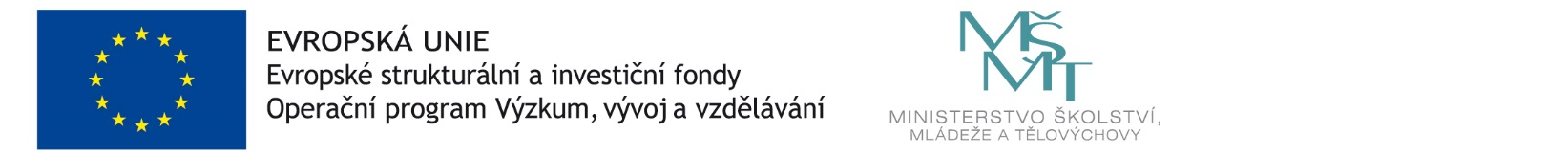 